БИЛЕТ «Техник-электромонтер диспетчерского оборудования и телеавтоматики» (4 уровень квалификации)Вопрос № 1На рисунке показан: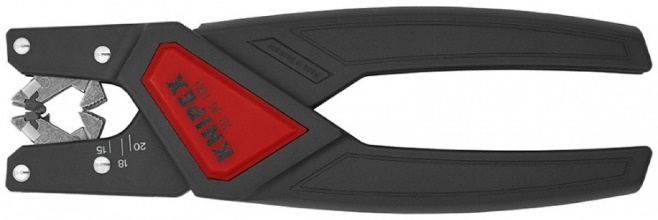 Варианты ответов:- кримпер;- стриппер;- инструмент для 6-гранной опрессовки наконечников;- инструмент для снятия изоляции;- инструмент для заделки витой пары.Вопрос № 2Какой выпрямитель указан на рисунке?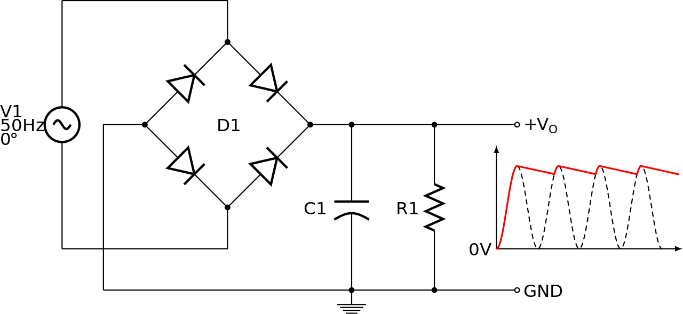 Варианты ответов:- двухполупериодный выпрямитель со сглаживающим емкостным фильтром;- шестифазный мостовой выпрямитель;- однополупериодный выпрямитель;- выпрямитель Миткевича «два четвертьмоста параллельно» на твердотельных диодах.Вопрос № 3Коммутационное оборудование с модульными гнездами должно быть установлено таким образом, чтобы:Варианты ответов:- контакты гнезда находились сверху, а фиксатор вилки – внизу;- контакты гнезда находились внизу, а фиксатор вилки – сверху;- контакты гнезда находились слева, а фиксатор вилки – справа.Вопрос № 4В каком случае разрешается применять для проверки отсутствия напряжения контрольные лампы?Варианты ответов:- разрешается применять при линейном напряжении до 220В;- разрешается применять при фазном напряжении до 220В;- разрешается применять при напряжении до 42В;- не разрешается применять.Вопрос № 5Что означает постоянное горение светодиода 2 лифтового блока ДК «Обь» зеленым цветом?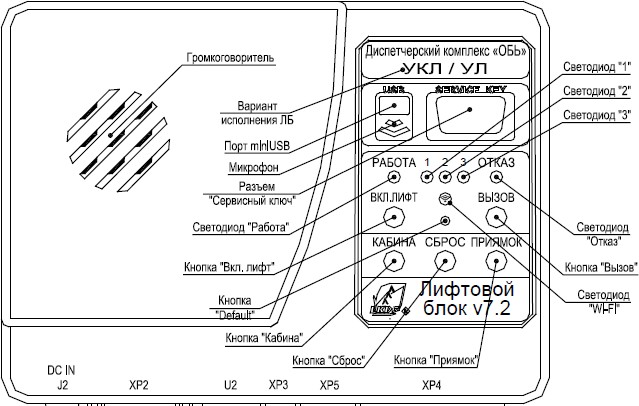 Варианты ответов:- устанавливается соединение по DHCP;- прием информации по Ethernet, шине CAN или Wi-Fi;- передача информации по Ethernet, шине CAN или Wi-Fi.Вопрос № 6Как называется характеристика сигнала tr (см. рисунок)?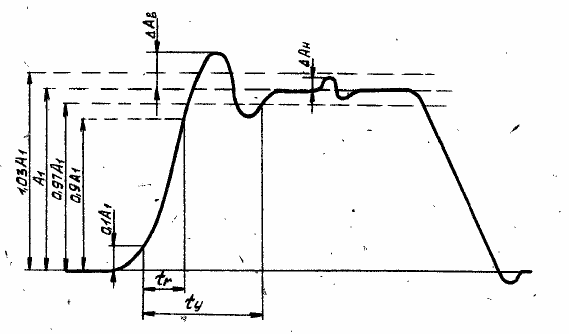 Варианты ответов:- время нарастания ПХ;- время установления ПХ;- время максимального уклона ПХ.Вопрос № 7На рисунке представлен результат тестирования прибором WireScope 155 по параметру: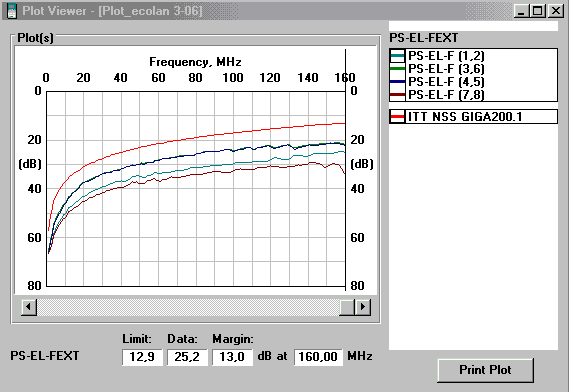 Варианты ответов:- задержка распространения;- приведенное переходное затухание на дальнем конце;- переходное затухание на ближнем конце;- вносимые потери.Вопрос № 8На фото изображен кабель: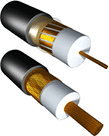 Варианты ответов:- телефонный;- радиочастотный;- сетевой;- монтажный.Вопрос № 9Крепление кабелей и проводов к стенам на вертикальных участках следует выполнять:Варианты ответов:- через 200 мм;- через 350 мм;- через 500 мм.Вопрос № 10Для присоединения витых пар используется разъем типа:Варианты ответов:- RJ11;- RJ17;- RJ45.